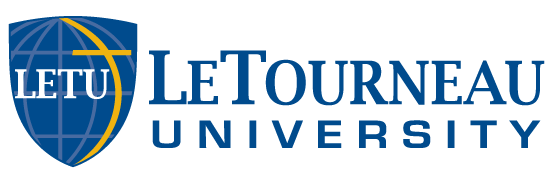 Counselor Education ProgramSchool of Psychology and Counseling Report 2019-2020Counselor Education Program The Counselor Education Program (CEP) houses the MA Clinical Mental Health Counseling (CMHC) degree, which follows the 2016 CACREP standards. This report outlines key data from 2019-2020 academic year.Modifications to Curriculum In reviewing the outcomes for 2019-2020, a revision was made to COUN 5093 Counseling Diverse Populations. COUN 5033 Ethical, Legal, and Professional Standards was added as a prerequisite to help students with understanding the ethical implications and issues required for COUN 5093.A revision was made to COUN 5203 Group Counseling Methods by adding COUN 5033 Ethical, Legal, and Professional Standards as a prerequisite to help students with understanding the ethical implications and issues related to leading groups. Although COUN 5033 is recommended for a student’s first semester, some students were not taking this class until the third semester. Adding the prerequisites will also guide students in taking this course in their first semester and no later than the second semester. These decisions were made by the Counselor Education Program faculty, reviewed by the Advisory Council, and approved by the Dean of Psychology and Counseling. CPCE ResultsCounselor Preparation Comprehensive Examination (CPCE):  Students take the CPCE during COUN 5593 Applied Lab, Ethics, and Treatment Planning. This course is offered Fall, Spring, and Summer. Nine students completed the CPCE Fall 2019, seven students completed the CPCE Spring 2020, and ten students completed the CPCE Summer 2020.Fall 2019 ResultsSpring 2020 ResultsSummer 2020 ResultsThe means are aligned with the national mean and we will continue to monitor student progress.  The mean for Summer was lower compared to other semesters. Part of the issue might be related to some students having issues with the log-in. Counselor Competencies Scale—Revised (CCS-R)  is completed by on-site supervisors for practicum and internship courses. Sections of this scale are also included in the grading rubric for the course Counseling Skills and Techniques to evaluate students’ basic counseling skills and techniques demonstrated in multiple role plays.  Sections of this scale are also included in the grading rubric for Applied Lab, Ethics, and Treatment Planning course. This rubric is used during the student’s interview with the School of Psychology and Counseling Graduate Faculty, Director of LeTourneau Center for Counseling, and the Dean of Psychology and Counseling.  Sections of this scale are also integrated into the grading rubric for group supervision for practicum and internship courses. This rubric is completed by the faculty group supervisor. In reviewing the completed CCS-R, students scored well particularly with therapeutic environment (empathy and respect) and reflecting feelings. Comments  common by site supervisors were for students to work on self-confidence and confrontation skills. These comments are typical; however, the core faculty are reviewing ways to help students with verbalizing client inconsistencies and discrepancies.  Course Evaluations are conducted at the end of each semester for every course. Students have an opportunity to evaluate both the course and the instructor by utilizing an online evaluation. This evaluation uses a 5-point Likert scale. Students also have an opportunity to write comments and suggestions about the course and the instructor. This information is used to evaluate the courses and to help determine if revisions are needed. Students in the M.A. Clinical Mental Health Counseling program completed COUN 5023 Counseling Skills and Techniques, COUN 5033 Ethical, Legal, and Professional Standards, COUN 5043 Psychopathology, COUN 5083 Counseling Theories, COUN 5053 Research Methods, COUN 5093 Counseling Diverse Populations, and COUN 5133 Psychological Testing, . The results of the evaluations are as follows:COUN 5023 Counseling Skills and Techniques: 4.8. The comments from students addressed the value of the role plays and liked the specific feedback provided from the instructor. COUN 5033 Ethics: 4.9 The primary comment was the value of the conference calls and videos from the instructor. COUN 5043 Psychopathology: 4.5 The primary comments stated that this course was beneficial but case study instructions were confusing. Core faculty member, Dr. Roudkovski, revised the instructions. COUN 5053 Research Methods: 4.3 Students state the course is difficult, but they have a better understanding of APA and writing a research paper. COUN 5083 Counseling Theories: 4.8 The primary comments stated that the role play exercises were helpful in understanding how to implement theories and specific techniques related to the theory. COUN 5093 Counseling Diverse Populations: 4.4 Student feedback was they wanted more feedback on written assignments. COUN 5133 Psychological Testing: 4.9 Student feedback was that they learned how to write a psychological report and more confidence in scoring and interpreting instruments. They also mentioned the benefit of having class conference calls throughout the semester. Student Remediation is a means of helping students improve in specific areas.  For this academic year, three graduate counseling students were reported for plagiarism.  Remediation plans were created for each student. Student Professional Dispositions and Behavior are also assessed at various times throughout the program. In addition to academic success, it is important to assess and evaluate a student’s professional behavior, ethics, emotional stability, openness to feedback, and knowledge and adherence to policies and procedures of the Counselor Education Program, School of Psychology and Counseling, the university, and the practicum and internship sites. A remediation plan was developed for one student who demonstrated difficulty in receiving constructive feedback from instructors and demonstrated difficulty in appropriate communication to the instructors. Program Outcomes and Student Learning Outcomes are evaluated at the end of each academic year. The university requires each academic area to provide an Institutional Effectiveness (IE) report. This report provides the program outcomes, course alignment, measurement tool, data collection process, target level of performance, results and modifications. This data is discussed with the graduate faculty of the School of Psychology and Counseling and the Dean. The students in the M.A. CMHC program took COUN 5043 Psychopathology, COUN 5023 Counseling Skills and Techniques, COUN 5383 Family Assessment, COUN 5083, and/or COUN 5033. The SLOs were met for each of these courses. Student Demographics MA Clinical Mental Health CounselingFall 2019, we had 65 students enrolled; Spring 2020, we had 73student enrolled, and Summer 2020 we had 75 students. 85% are females and 15% are males. The below chart illustrates the ethnicity of the students:2019-2020 Matriculates CompletionsJob PlacementAbout 93% of our students work at least part time. Students work in a variety of settings including schools, nonprofit agencies, insurance companies, and mental health- related field.  NCEBased on the data received from alumni, the passing rate on the NCE is 95%. We continue to revise surveys and re-evaluate the method of distributing surveys with the goal of a better return rate. We are also working with the Marketing Team to use DotDigitial, which sends mass emails and can help with conducting surveys. Content AreaNational Participants= nNational Mean Non Exit LETU Participants= nLeTourneau MeanHuman Growth and Development4810.5910.6Social and Cultural Diversity 489.3599.7Helping Relationships488.6999.6Group Work4811.00910.7Career Development488.9298.0Assessment488.2998.1Research and Program Evaluation489.4299Professional Orientation and Ethical Practice489.92910.2Total4876.08975.8Content AreaNational Participants= nNational Mean Non Exit LETU Participants= nLeTourneau MeanHuman Growth and Development429.6079.6Social and Cultural Diversity 428.8379.3Helping Relationships4210.62711.1Group Work429.00710.6Career Development429.6979.7Assessment429.31710.1Research and Program Evaluation428.2677.9Professional Orientation and Ethical Practice4211.62710.1Total4276.93778.4Content AreaNational Participants= nNational Mean Non Exit LETU Participants= nLeTourneau MeanHuman Growth and Development469.6109.4Social and Cultural Diversity 468.83108.9Helping Relationships4610.621010.3Group Work469.00109.2Career Development469.69109.1Assessment469.31108.9Research and Program Evaluation468.26109.6Professional Orientation and Ethical Practice4611.621010.00Total4676.931075.4Ethnicity 2019-2020American Indian/Alaskan Native1%Asian0Black/African American31%Hispanic7%International0Two or More Races9%Unknown/Not Reported0White52%Total100%MajorTitleFall 2019Spring 2020Summer 2020CMHCMA Clinical Mental Health Counseling271612MajorTitleFall 2019Spring 2020Summer 2020CMHCMA Clinical Mental Health Counseling--2